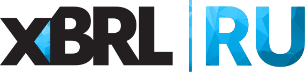 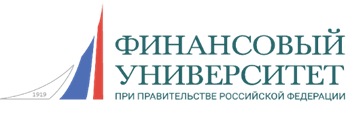               Уважаемые коллеги!Сообщаем о проведении вебинара по теме: «ПОД/ФТ в некредитных финансовых организациях» с участием сотрудника Банка России.Дата проведения вебинара: 26 октября (среда) в 19-00.
Организатор: Финансовый университет при Правительстве РФ.
На вебинаре будут рассмотрены следующие вопросы: I. Правовое регулирование деятельности некредитных финансовых организаций по противодействию легализации (отмыванию) доходов, полученных преступным путем, и финансированию терроризма в Российской ФедерацииОбщая характеристика нормативных правовых актов Российской Федерации.Федеральные органы исполнительной власти, контролирующие деятельность некредитных финансовых организаций в сфере ПОД/ФТ.II. Практика применения требований законодательства в сфере ПОД/ФТ, в частности:проведение идентификации клиентов, их представителей, выгодоприобретателей, бенефициарных владельцев;реализация полномочий по замораживанию (блокированию) денежных средств или иного имущества;права и обязанности в части отказа клиенту в приеме на обслуживание, в проведении операции.III. Организация и проведение надзорных мероприятийВиды и порядок проведения проверок.Принятие мер по результатам проведения проверки, ответственность за нарушение законодательства в сфере ПОД/ФТ.Спикер: представитель Банка России.Целевая аудитория (НФО): профессиональные участники рынка ценных бумаг, операторы  инвестиционных платформ, страховые организации, страховые брокеры, управляющие компаний инвестиционных фондов, паевых инвестиционных фондов и негосударственных пенсионных фондов, кредитные потребительские кооперативы, сельскохозяйственные кредитные потребительские кооперативы, микрофинансовые организации, общества взаимного страхования, негосударственные пенсионные фонды, ломбарды, операторы финансовых платформ.Стоимость участия: 8 900 руб. Для пользователей АНО «Центр ИксБиАрЭл» на все вебинары кафедры Финансового Университета при Правительстве РФ предоставляется скидка: 10% (пользователь) или 20% (привилегированный пользователь). По итогам прохождения вебинара слушатель получает сертификат Финансового университета при Правительстве РФ.Для безналичного расчета компании выставляется счет-оферта, после вебинара предоставляется Акт об оказании услуг.Регистрация на вебинар: Надежда Чурсина, менеджер АНО «Центр ИксБиАрЭл», тел.: 8 (495) 699-43-94; chursinann@xbrl.ru